Sedicesima edizione 2018Scheda di iscrizionePrima di compilare questa scheda si prega di leggere attentamente le disposizioni contenute nel REGOLAMENTO. Questa scheda deve essere compilata in stampatello, firmata ed allegata alla documentazione richiesta, e dovrà essere inviata entro il 31 agosto 2018  alla segreteria del PREMIO al seguente indirizzo:Premio Morlotti-Imbersago  via Castelbarco 1 - 23898 Imbersago (LC)Il sottoscritto/aNOME: ……………………………………. COGNOME ………………………..….……....…………NATO IL:………………………A:…….…………………….………...………………………..………RESIDENTE IN: …………...………………….………………….………….N°  CIVICO: ……….….CITTA’:……………………..…..…………………………………C.A.P: .……………PR……………NAZIONALITA’:……………...………………….……………………………………………………… TELEFONO: ………………………FAX: …………….…..…CELLULARE:……………………..…..E-MAIL:………………………….….…...………………………………………………………………DOMICILIO:………..………………………………………………………………………………….…- dichiara di aver preso visione e di accettare integralmente le norme del Regolamento del Premio Morlotti-Imbersago, sedicesima edizione, e chiede di poter partecipare al bando di concorso promosso dal Comune di Imbersago (LC) per l’anno 2018;- allega alla presente scheda di iscrizione il materiale richiesto dal Regolamento (curriculum vitae, 3 foto delle proprie opere con le quali intende concorrere);- autorizza espressamente il Comune di Imbersago e di concerto l’organizzazione a trattare i dati personali trasmessi ai sensi della legge 675/96 (legge sulla privacy) e successive modifiche D.Lgs. 196/2003 (codice privacy), anche ai fini dell’inserimento in banche dati gestite dalle persone suddette; concede inoltre in maniera gratuita al Comune di Imbersago e all’organizzazione, liberatoria alla riproduzione delle opere e dei testi rilasciati al Premio, al fine della redazione del catalogo e la pubblicazione sul sito web del Premio e delle altre forme di comunicazione, promozione e attività dell’organizzazione. L’adesione e partecipazione al premio è gratuita e implica l’accettazione incondizionata di tutti gli articoli del presente bando.Luogo e data …………………………………  Firma dell’artista ……………………………………………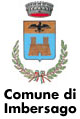 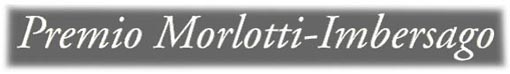 